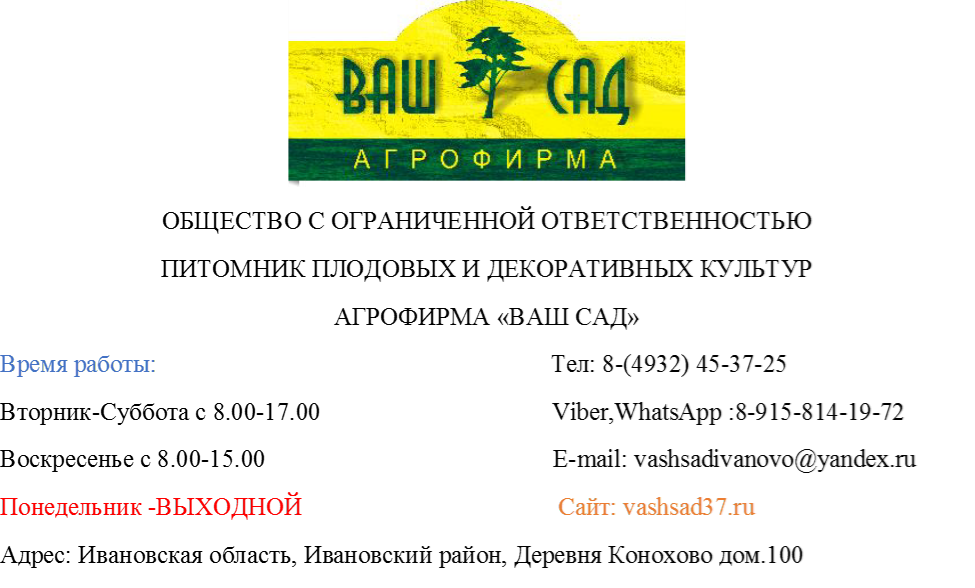 Прайс-лист на Жимолость съедобная на 12.04.2023Цены могут отличаться по всем вопросам по тел.8-(4932)45-37-25ФотоНаименованиеОписаниеРазмергоршкаЦенаЗаказ(шт)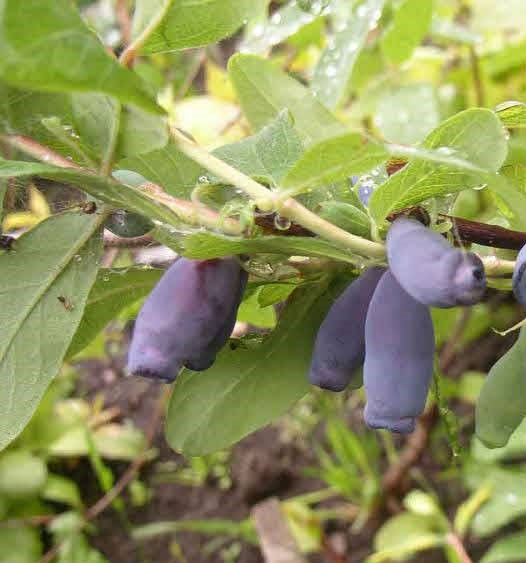 Жимолость съедобная АмфораСреднего срока созревания. Скороплодный. Куст высотой до 1,5 м. Вкус кисло-сладкий, без аромата.С-1450-00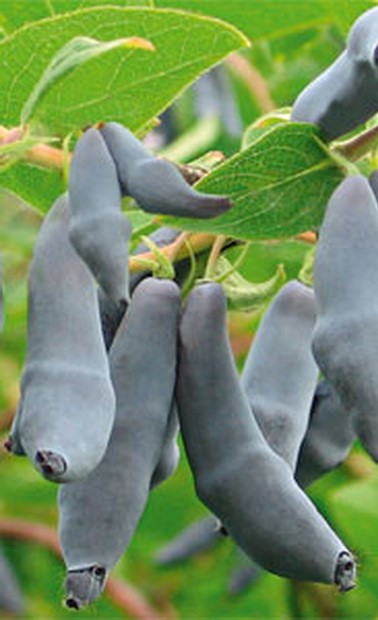 Жимолость съедобная Бакчарская юбилейнаяСреднепозднего срока созревания. Вкус плодов кисло-сладкий,со слабым ароматом. Высокоурожайный сорт.С-1450-00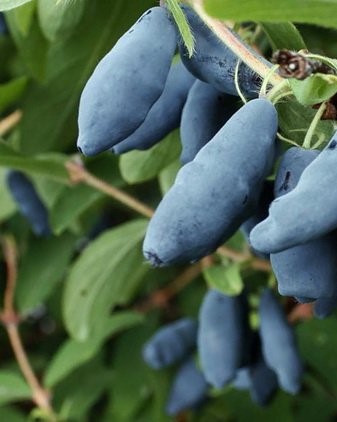 Жимолость съедобная ДлинноплоднаяРаннего срока созревания. Вкус сладкий с освежающим ароматом, очень хороший.С-1450-00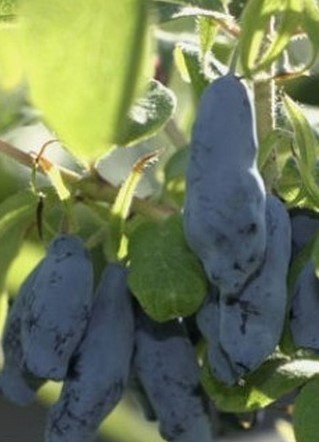 Жимолость съедобнаяДочь ВеликанаКуст высокий. Вкус кисло-сладкий. Среднепоздний сорт.С-1450-00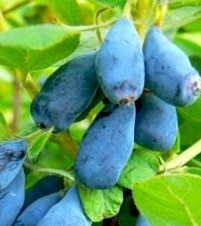 Жимолость съедобная ЗолушкаСозревание раннее середина июня.Вкус кисло-сладкий, с земляничным ароматом.С-1450-00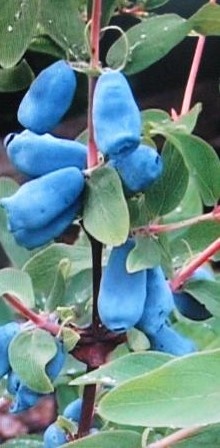 Жимолость съедобная ИзбранницаАроматные крупные плоды длиной 2 см. Вкус очень приятный, кисло-сладкий, без горечи. Ранний сорт.С-1450-00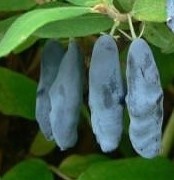 Жимолость съедобная ЛебедушкаСреднего срока созревания. Вкус приятный,кисло-сладкий.С-1450-00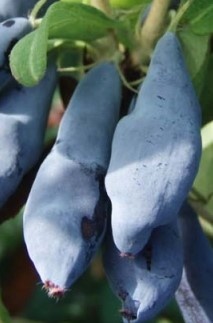 Жимолость съедобная Ленинградский великанВысота 1.5м. Вкус сладкий. Сорт среднего срока созревания.С-1450-00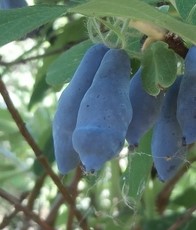 Жимолость съедобная ЛенитаСорт среднего срока созревания. Вкус сладкий - отличный, без горечи. Урожайность хорошая.С-1450-00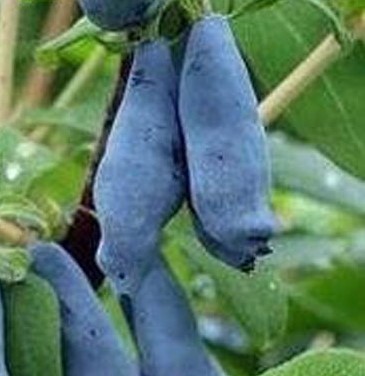 Жимолость съедобная МоренаСорт среднераннего срока созревания. Ягоды крупные. Вкус кисло-сладкой  с нежной мякотью.С-1450-00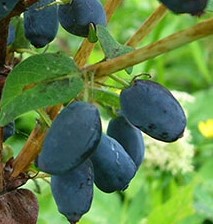 Жимолость съедобная Нижегородская ранняяСамый ранний и скороплодный сорт. Ягоды созревают в конце мая-начале июня. Ягоды приятного, кисло-сладкого вкуса.С-1450-00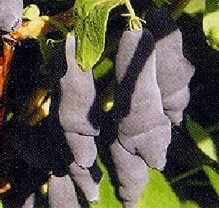 Жимолость съедобная НимфаСорт среднераннего срока созревания. Вкус кисло-сладкий, с сильным приятным ароматом.С-1450-00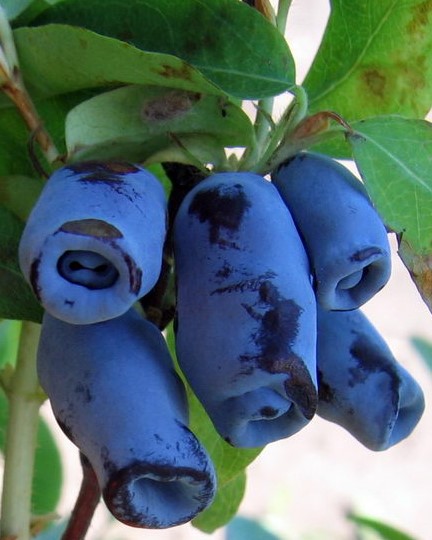 Жимолость съедобная Радость мояСрок созревания среднепоздний. Вкус сладкий, без аромата. Ягоды крупные, сочные.С-1450-00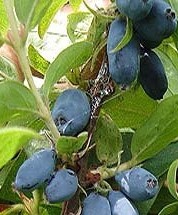 Жимолость съедобная Синяя птицаРаннего срока созревания. Ягоды сладкие с тонким ароматом.С-1450-00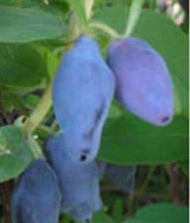 Жимолость съедобная СластенаСорт среднего срока созревания. Ягоды кисло-сладкого вкуса с нежным освежающим ароматом.С-1450-00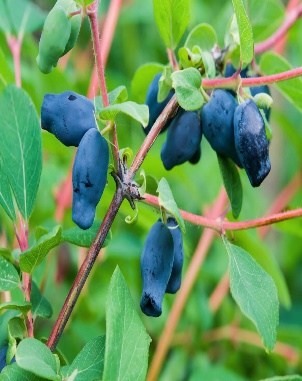 Жимолость съедобная Блю СтарРаннего срока созревания. Небольшой кустарник, высотой и шириной 1 м.  Плоды напоминают маленькую голубику со вкусом черной смородины и черники .Известна  также  как "Медовая ягода". Созревание ягод  в конце мая - начале июня.С-1450-00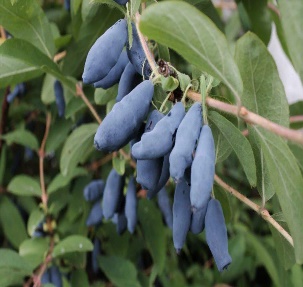 Жимолость съедобная Голубое веретеноРаннего срока созревания. Вкус ягод кисло-сладкий с горчинкой. Хорошие опылители Синяя птица, Памяти Гидзюка, Камчадалка, Золушка, Синичка.С-1450-00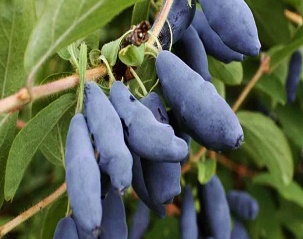 Жимолость съедобная СлавянкаСреднего и позднего сроков созревания, десертный. Ягоды крупные.Вкус ягод сладкий, с нежным ароматом. Сорт морозоустойчивый, болезнями не поражается. С-1450-00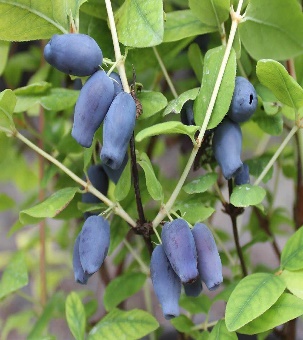 Жимолость съедобная ФиалкаСреднего срока созревания. Среднерослый куст. Ягоды крупные (1,1 г).Устойчивый к низким температурам, вредителям и болезням. С-1450-00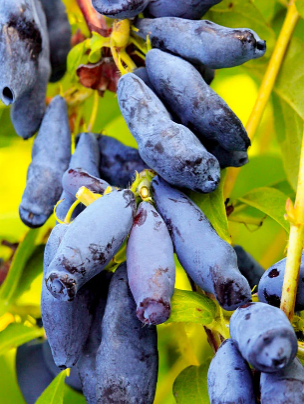 Жимолость съедобная ЮганаСозревание среднее по срокам, дружное. Куст высокий, 1,7-1,8 м, среднеплотный полушаровидный. Ягоды очень крупные одномерные массой от 1,4 до 1,8 г.Вкус десертный, кисло-сладкий, ягоды хороши при заморозке. Держатся на ветвях хорошо, при сборе отрываются легко, без разрывов. С-1450-00